CELLULAR CONFINEMENT SYSTEMS:	(4-19-16)DescriptionInstall cellular confinement systems, i.e., geocells on slope faces and fill geocells with seeded compost in accordance with the contract.  Geocells are required or an option for slope erosion control to establish vegetation at locations shown in the plans and as directed.MaterialsRefer to Division 10 of the Standard Specifications.Provide geocell accessories (e.g., stakes, pins, clips, staples, rings, tendons, anchors, deadmen, etc.) recommended by the Geocell Manufacturer/Vendor.  Use seeded compost blankets that meet the Compost Blanket provision.Preconstruction RequirementsFor geocell designs, submit 6 copies of working drawings and 2 copies of design calculations and a PDF copy of each at least 30 days before the preconstruction meeting.  Do not start geocell installation until a design submittal is accepted.  Provide designs sealed by an engineer licensed in the State of North Carolina and approved by the Geocell Manufacturer/Vendor.Submit working drawings and design calculations for acceptance in accordance with Article 105-2 of the Standard Specifications.  Submit working drawings showing typical cross sections, plan views with geocell layout, details of the cellular confinement system including all accessories and a detailed installation procedure.  If necessary, include details of slope and crest anchorage systems and tendon locations and types.  Design cellular confinement systems in accordance with the plans and for a minimum factor of safety of 1.4.  Submit stability calculations for each cross section with different surcharge loads, geometry or material parameters.  At least one analysis is required for each slope angle with the tallest slope.Before beginning geocell installation, the Engineer may require a preconstruction meeting to discuss the construction and inspection of the cellular confinement systems.  If required, schedule this meeting after all geocell submittals have been accepted.  The Resident or District Engineer, Roadway Construction Engineer, Geotechnical Operations Engineer, Contractor and Geocell Installer Superintendent will attend this preconstruction meeting.  If geocells are required for reinforced soil slopes (RSS), the RSS preconstruction meeting may also serve as the geocell preconstruction meeting provided all geocell submittals have been accepted before the meeting and the Geocell Installer Superintendent attends the meeting.Construction MethodsControl drainage during construction in the vicinity of RSS and embankments with cellular confinement systems.  Direct run off away from slopes and protect slope faces from erosion.  Compact slope faces in accordance with the contract.  A smooth firm surface free of rocks, clods or debris is required before placing geocells on slopes.Submit documentation that the Geocell Installer is prequalified by the Geocell Manufacturer/Vendor and has successfully completed at least 2 geocell projects within the last 3 years.  Each project should comprise at least 1,000 sy of geocells installed on slopes with angles and heights similar to those for this project.If the Geocell Installer does not have the required experience, a Geocell Manufacturer/Vendor representative is required to assist and guide the Geocell Installer on-site for at least 8 hours when the first geocells are placed.  If problems are encountered during construction, the Engineer may require the manufacturer/vendor representative to return to the site for a time period determined by the Engineer.Install cellular confinement systems in accordance with the accepted submittals.  Follow installation procedures in accepted submittals for geocells and all accessories including anchors, tendons and deadmen.Place seeded compost blankets in accordance with the Compost Blanket provision except fill expanded geocells in place with seeded compost to a depth sufficient to cover the geocells.  Keep geocells filled and covered with compost and maintain and repair compost blankets per the provision to establish and support vegetation.Measurement and PaymentGeocells will be measured and paid in square yards.  Cellular confinement systems will be measured along slope faces as the square yards of expanded geocells in place.  The contract unit price for Geocells will be full compensation for providing designs, submittals, labor, tools and equipment, supplying and installing cellular confinement systems and all accessories including anchors, tendons and deadmen and any incidentals necessary for geocell installation.Seeded compost blankets will be measured and paid in accordance with the Compost Blanket provision.Payment will be made under: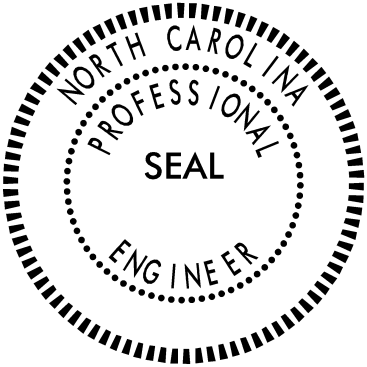 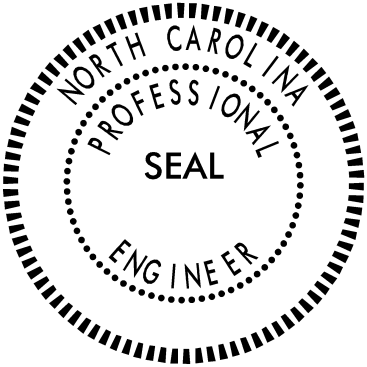 ItemSectionGeocells1056Pay ItemPay UnitGeocellsGeocellsSquare Yard